RESUME´ELIZABETH A. YAROSZ-ASHB.A., M.F.A.1707 Victory AvenueWichita Falls, TX   76301940-782-3791 CellE-mail: elizabeth.yaroszash@yahoo.comWebsite:http://www.lizashgallery.comRevision Date:  December 1, 2022                                                              https://www.instagram.com/lizyaroszash/?hl=en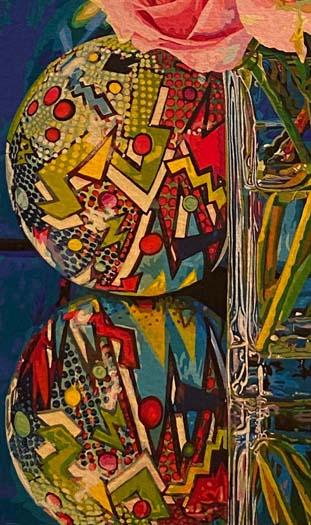 ELIZABETH A. YAROSZ-ASH                                                                                                          EDUCATION                                                                                                                                  	1981    M.F.A., School of Art, Ohio University, Athens, OH                                 Teaching Assistant 1980-1981                	1976    West Virginia University, Morgantown, WV	                   Bucknell University, Lewisburg, PA	1975    B.A., Lycoming College, Williamsport, PA       		     Art Major (Music Scholarship)	            Chautauqua Institution, Chautauqua, NY                     	     Painting Scholarship PROFESSIONAL EXPERIENCE_____________________________________________                                                                                              	Current	Professor Emeritus of Art, Midwestern State University, Wichita Falls, TX	2020	Artist-in-Residence, Brinton Museum, Big Horn, WY	2017	Visiting Instructor at “Academia El Alba, Professional High School of Art”, Holguin, Cuba	2016	Finalist for “Smithsonian Artist Research Fellowship”, Washington, DC	2015	Finalist for “The Santo Foundation 2015 Individual Artist Awards”, St. Louis, MO	2014	Distinguished Texas Artist Award 2014, Ft. Worth Community Art Center, Ft. Worth, TX	2013	Fulbright Specialist, St. Georges University, Grenada, West Indies		Visiting Specialist 11/3 - 11/16     2012-2018	Fulbright Specialist Roster, Washington, DC	2011	Finalist for “The Hunting Art Prize”, Houston, TX           2004-05	Faculty Development Leave, Midwestern State University, Wichita Falls, TX     2001-2006	Fulbright Specialist Roster, Washington, DC	1992	Promoted to Professor of Art, Midwestern State University, Wichita Falls, TX	1991	Hardin Foundation Distinguished Professor Award, Midwestern State University, Wichita Falls, TX        	1991	Visiting Artist, Illinois State University, Normal, IL		One month residency (1/21 - 2/15)	1990	Visiting Associate Professor, Texas Tech University Center at Junction, TX	1989	Promoted to Associate Professor of Art, Midwestern State University, Wichita Falls, TX 	1988	Awarded Tenure, Midwestern State University, Wichita Falls, TX	1984	Promoted to Assistant Professor of Art, Midwestern State University, Wichita Falls, TX	1981	Instructor of Art, Midwestern State University, Wichita Falls, TX	1980	Teaching Assistant, Ohio University School of Art, Athens, OH			1977	Lithographic Printing Assistant, Hilsher Graphics, South Williamsport, PA	1975	Internship in restoration, Lycoming County Historical Museum, Williamsport, PAInternship in commercial design, C.A. Reed-Westvaco, Williamsport, PAGRANTS & AWARDS____________________________________________________________ 	2017	“Toward and Exchange Exhibition with Academia El Alba Professional High School of 			  		  Visual Art, Holguin, Cuba and the Juanita Harvey School of Visual Arts” 	2016	“Constructing an Online Studio Art Class:  Transitioning from a Conventionally 			  		  	  Taught Drawing Course to an Online Class Using iPads” * (EURECA)		“Phase II:  Constructing an Online Studio Art Class:  Transitioning from a Conventionally Taught 			  	  Drawing Course to an Online Class Using iPads” * (EURECA)	2015	“Comparing the Effectiveness of Learning to Draw with Two Divergent Tool Systems:  Traditional 			  	  Studio Materials and Context vs. the iPad” *	2014	“Process in Preparation:  Toward an Exhibit in Tokyo” *GRANTS & AWARDS (Continued)2012	“A Portable Studio and Workshop Curriculum” *2008	“Transforming Large-Format Photographs into Mixed-Media Hanging Scrolls” 2007	“Exploring the Mysteries of Rapa Nui” *	“A Photographic Essay of Easter Island” *2005	“Building a Portable Classroom” *2003       "Participation and Training in a Professional Artist's Workshop:  Instruction in  Methods of Design, Application of Technique and Construction of a 			       Monumental Scale Mural Painting" *2002	"An Examination of British Watercolor Color Theory and It's Connection to 			  		  	  Contemporary American Formulation" *		"Visiting Artist Program", Wichita Falls Arts Commission, Wichita Falls, TX	2001	"An Examination of Encaustic Applications"	"Visiting Artist Program", Wichita Falls Arts Commission, Wichita Falls, TX	 	"A Fine Arts Application of Four-Color Process Printmaking" *	"Visiting Artist Program", Wichita Falls Arts Commission, Wichita Falls, TX1999      "Investigating the Process of Transforming Collage Imagery to Plate Form for Editioning of Relief Prints"		"Visiting Artist Program", Wichita Falls Arts Commission, Wichita Falls, TX1998	"A Visual Reference Library Composed of Figurative Cemetery Sculpture Based in a Western European Tradition"*"Visiting Artist Program", Wichita Falls Arts Commission, Wichita Falls, TX	1997	"Color Copy Transfer Applications for Collage" * 		"Visiting Artist Program", Wichita Falls Arts Commission, Wichita Falls, TX1996	"Two Transparent Watercolor Methods concerned with Basic Color Theory" *						"Visiting Artist Program", Wichita Falls Arts Commission, Wichita Falls, TX		1995	"A Mixed Media Project Designed to Produce the Surface Reticulation Effects of a Lithograph by Using 		  	  Painting Media" *		"Visiting Artist Program", Wichita Falls Arts Commission, Wichita Falls, TX	1994	"Visiting Artist Program", Wichita Falls Arts Commission, Wichita Falls, TX	1993	"Visiting Artist Program", Wichita Falls Arts Commission, Wichita Falls, TX 	1992	"Visiting Artist Program", Wichita Falls Arts Commission, Wichita Falls, TX	1991	"Visiting Artist Program", Wichita Falls Arts Commission, Wichita Falls, TX	1990	"Visiting Artist Program", Wichita Falls Arts Commission, Wichita Falls, TX		"NCNB Matching Gifts for Education", NCNB, Wichita Falls, TX		1985	"Monotypes of Watercolor Quality and Appearance"   *		1984	"An Investigation to Determine Significant Artists and Works of Art to Form a		 Comprehensive Slide Collection of Watercolor Paintings"   *	1983	"Visiting Artist Program", Wichita Falls Arts Commission, Wichita Falls, TX		"Development of Paper Casting from Positive Moulds"   *	1982	"An Investigation of New Drawing Materials for Use on Paper, to Produce a 		 Variety of Painted Surface Effects"   *	1981	"An Exploration of Watercolor Techniques in Large Scale Paintings"*		*  Midwestern State University, Fain College of Fine Arts Funded Research  (Funding for all faculty research 			    was discontinued in 1986 and resumed in 1995.)SOLO EXHIBITIONS___________________________________________________________    	2020	“Observations from Isolation”		 Cameron University, Lawton, OK, November	2019	“Solo Exhibition”		 Mockingbird Towers, Dallas, TX, September - November		“Solo Exhibition”		 The Galleria – Kemp at the Forum, Wichita Falls, TX, May - July        	2018	“Solo Exhibition”		 The Maplewood, Wichita Falls, TX, February-March                                                                                                                                                                                                                                                                                                                                                                                                                                                                                                                                                                                                                                                                              	2014	“PRESENT/P  A  S  T”		 Ft. Worth Community Art Center, Ft. Worth, TX, September - October	2013	“99 squares”		  Arnold Art Gallery, Mason, TX, March-April 		“Exploring the Mystery:  Photographs of Easter Island”		  International Cultural Center, Lubbock, TX, September-OctoberSOLO EXHIBITIONS (Continued)		“PRESENT/P  A  S  T”		  The Birger Sandzen Memorial Gallery, Lindsborg, KS, November-December2011	“Exploring the Mystery:  Photographs of Easter Island”		  Center for Contemporary Arts, Abilene, TX, February-March		2010	“Solo Exhibition”		  Angelo State University, San Angelo, TX, October	2008	“Exploring the Mystery:  Photographs of Easter Island”		   Wichita Falls Museum of Art at Midwestern State University, TX, June-August (2-person)	2006	"Celare/Revelare: Ways of Seeing"		   Midwestern State University, Wichita Falls, TX  		“Big Small”		   Tarble Arts Center, Eastern IL University, Charleston, IL 	2004	"Double Vision"		   Leslie Powell Foundation Gallery, Lawton, OK, September 		"Double Vision"		   Ira M. Taylor Memorial Art Gallery, Hardin Simmons University, Abilene, TX, February	2003	"Soul in the Stone"		   Denton Visual Arts Center, Denton, TX, January-February	2001	"A Walk on the Wild Side"		   Ball State University Art Gallery, Ball State University, Muncie, IN	2000	"Theme and Variation"		   Kilgore College, Kilgore, TX, September - October		"Messengers"		   Midwestern State University, Wichita Falls, TX, November – January	1999	"Spirits & Spooks"		  Goddard Center for the Visual and Performing Arts, Ardmore, OK, Oct. – Nov.							"Seeing is Believing"		  Leslie Powell Foundation/Gallery, Lawton, OK, April		"Elizabeth A. Yarosz:  Watercolor Paintings"		  Gray Gallery, Brenner Library, Qunicy University, Quincy, IL, November-December	1997	"Smoke and Mirrors"		  Museums of Abilene, Grace Cultural Center, Abilene, TX, May-July		"Paper + Paint"		  Meadows Gallery, Cowan Fine & Performing Arts Center, University of Texas at Tyler, Sept.-Nov.		1996	"Spiritus Animae Viri Sancti et Peccatores:  Spirits, Spooks, Saints and Sinners"		  Midwestern State University, Wichita Falls, TX, March-April	1994	"Paintings & Prints"		  University Art Gallery, Baylor University, Waco, TX, June-July	1992	"Discovery and Disclosure"		  Wichita Falls Museum and Art Center, Wichita Falls, TX, May-June	1991	"Siren's Song"		  Weil Art Gallery, Corpus Christi State University, Corpus Christi, TX, September-October	1990	"Vista Series:  Elizabeth A. Yarosz - Watercolors"		 San Angelo Museum of Fine Arts, San Angelo, TX, January		"Silent Stories and Secret Meanings"		 Shore Art Gallery, Abilene Christian University, Abilene, TX, November		1987	"Intimate Images:  Work on the Small Scale"		 West Georgia College, Carrollton, GA, March		"Elizabeth A. Yarosz - Paintings, Collages, Prints, Constructions"	 		           	 	 		   	 Midwestern State University, Wichita Falls, TX, October	1986	"Paintings"		 Richland College, Dallas, TX, September	1985	"Elizabeth A. Yarosz:  Watercolor & Oil Paintings"		 Moudy Gallery, Texas Christian University, Fort Worth, TX, February	1984	"Watercolor:  Small Works"		 Connecticut College, New London, CT, November	1983	"Narrative Paintings"		 Haggar Gallery, University of Dallas, TX, October		"Large Scale Paintings:  Watercolor & Oil"		 Wichita Falls Art Association, Wichita Falls, TX, NovemberSOLO EXHIBITIONS (Continued) 	1982	"Watercolor & Oil Paintings"		 Lycoming College, Williamsport, PA, January		"Recent Works"		 Midwestern State University, Wichita Falls, TX, April		"Watercolor & Recent Works"		 Texas Tech University, Lubbock, TX, OctoberINVITATIONALS:  GROUP EXHIBITIONS________________________________________  	2022	“2022 Brinton 101 Small Works”		  Brinton Museum, Bighorn, WY		“Weight Gain”		  Si Gallery, Austin, TX		“Be Kind, Rewind”		  Si Gallery, Austin, TX	2021	“Artist in Residence Show”		  Brinton Museum, Big Horn, WY		“Dwelling: Experiences of Shelter”		  Wichita Falls Museum of Art at MSU Texas, Wichita Falls, TX	2020	“Ro2 Presents”		  Ro2Art Gallery, Dallas, TX		“2020”			  Ro2Art Gallery, Dallas, TX 	2019	“The Brinton 101”		  The Brinton Museum, Big Horn, WY 		“Winter Doldrums”		 Gallery Sitka East, Shirley, MA		“Shootapalooza Photo Collective: Diversity: Alternative Paths In Contemporary Photography”		 Wichita Falls Museum of Art at Midwestern State University, TX	2018	“40th Anniversary Exhibition”		  Reuben Saunders Gallery, Wichita, KS		“The Brinton 101”		  The Brinton Museum, Big Horn, WY		“In the Field:  BFA/MFA Painting + Drawing Alumni”		  Majestic Galleries, Nelsonville, OH		“PINK:  51 Women Artists”		  The Kemp Center for the Arts, Wichita Falls, TX		* Curator	2017	“The Brinton 101”		  The Brinton Museum, Big Horn, WY	2016	“The 4th Crosscurrent US-Japan 2016”		 Wichita Falls Museum of Art at Midwestern State University, Wichita Falls, TX		“Brinton Small Works Show”		  The Brinton Museum, Big Horn, WY	2015	“The 3rd Crosscurrent US-Japan 2015”		 Tokyo Metropolitan Art Museum, Tokyo, Japan		“Brinton Small Works Show”		  The Brinton Museum, Big Horn, WY		“A Central Place:  Where Three Winds Meet”		  Kemp Center for the Arts, Wichita Falls, TX		2014	“24th Annual Holiday Show:Variety of Visions”		  Bradford Brinton Memorial & Museum, Big Horn, WY		“Faculty Exhibition”	  Juanita Harvey Gallery, Midwestern State Universiy, Wichita Falls, TX			“Documentary: Truth in Black & White/blak-uh n-hwahyt”	  Meadows Gallery, University of Texas at Tyler, TX	2013	“Putting On The Dog”	  International Cultural Center of Texas Tech University, Lubbock, TX		“6” x 6””		  Bradford Brinton Memorial & Museum, Big Horn, WY	INVITATIONALS:  GROUP EXHIBITIONS (Continued) 	2012	“Faculty Exhibition”		  Juanita Harvey Art Gallery, Midwestern State University, Wichita Falls, TX2011	“Blank Space Group Exhibition”  	  Blank Space Gallery, New York, NY	“Art on Campus”  	  Museum of Art at Midwestern State University, Wichita Falls, TX	“Watercolor Now! 2011”  	  Slater Memorial Park Gallery, Pawtucket, Rhode Island 	“The 2011 Hunting Art Prize Exhibition”  	  Toyota Corporation, Houston, TX	“Greek Fortnight:  Ceramic Vessel Exhibition”  	   Museum of Art at Midwestern State University, Wichita Falls, TX	2010	“Watercolor U.S.A. Honor Society Japan Show”	  National Art Center, Tokyo, Japan	“Day of the Dead”	 International Cultural Center of Texas Tech University, Lubbock, TX2009	“Art for Nature:  The Ivory-Billed Woodpecker”	 The Center for Contemporary Arts, Abilene, TX 	“WHS Member Invitational”	 Art & Design Gallery, Missouri State University, Springfield, MO	 	 	 	 2008	“Faculty and Staff Exhibition”	 Juanita Harvey Art Gallery, School of Visual Arts, Midwestern State University, Wichita Falls, TX	“Watercolor USA Honor Society Travel Exhibition”	 Art Center at Fallbrook, CA		“Watercolor Now! 2008” 10th Invitational Exhibition	 Springfield Art Museum, Springfield, MO		* Museum Purchase Award	“One Cube Foot”	 Lamar University Art Gallery, Beaumont, TX2007	“Heart and Soul of the Great Plains”	 Leslie Powell Foundation Gallery, Lawton, OK	“Midwest Art Exhibition”	 Birger Sandzen Memorial Gallery, Lindsborg, KS2006 	“Day of the Dead”	 International Cultural Center of Texas Tech University, Lubbock, TX		“Take Me to the River”   http://www.tmttr.org/	 Wichita Falls Museum of Art at Midwestern State University, Wichita Falls, TX	“20th Anniversary of Watercolor U.S.A. Honor Society”  Hawthorn Gallery, Springfield, MO 		“Watercolor Now! 2006”		  Missouri State University, Springfield, MO2005	“Art – Times Two”  Goddard Center, Ardmore, OK“Watercolor U.S.A:  4 Decades”  	  Amarillo Museum of Art, Amarillo, TX2004	"Red"		  Amarillo Museum of Art, Amarillo, TX		"3rd Biennial Brinton Invitational"		  Bradford Brinton Memorial, Big Horn, WY				2003	"Woman's Work"		  Leslie Powell Foundation Gallery, Lawton, OK		"Watercolor Now! Ninth Biennial Exhibition		  Springfield Art Museum, Springfield, MO		2002	"42nd Annual Invitational Exhibit"		  Longview Museum of Fine Arts, Longview, TX, May - June				"Biennial Invitational Exhibition"		  Bradford Brinton Memorial, Big Horn, WY, September	"Inaugural Exhibition"		  Kemp Arts Center, Wichita Falls, TX, AprilINVITATIONALS:  GROUP EXHIBITIONS (Continued)		"Painter & Printer"		  Springfield Art Museum, Springfield, MO		2001	"Watermarks"		  Collin County Community College, Plano, TX		"Watercolor Without Boundaries"		  Irving Art Center, Irving, TX and Milan, Italy		"Saints and Goddesses: Works by Elizabeth Yarosz-Ash and Beatrice Lebreton		  Irving Art Center, Irving, TX	2000	"Watermedia 2000", Seventh Biennial Exhibition		  Huntsville Art Museum, Huntsville, AL, April - June		"Visual Perspectives - Painting 2000"		  Joseph A. Cain Memorial Art Gallery, Del Mar College, Corpus Christi, TX, October	"Recent Acquisitions for the Springfield Art Museum's Permanent Collections"		  Springfield Art Museum, Springfield, MO	1999	"Prints by American Artists" from the Permanent Collection 		  Wichita Falls Museum & Art Center, Wichita Falls, TX, January - April		"39th Annual Invitational Exhibit"		  Longview Museum of Fine Arts, Longview, TX, May - June	 	       	* Honorable Mention		"The Taos National Watercolor Honors Exhibition"		  Van Vechten-Lineberry Taos Art Museum, Taos, NM, July – October				"It's In The Cards"		  The Starving Artist, Abingdon, VA, December 1999 - January 2000	"Heart and Soul of the Great Plains"		  Museum of the Great Plains, Lawton, OK, November 1999 - February 2000				       		      		* Honorable Mention"10th Anniversary Celebration Exhibition"		  Joseph A. Cain Memorial Art Gallery, Del Mar College, Corpus Christi, TX, October - December		"Alumni Exhibition"		  Lycoming College Art Gallery, Williamsport, PA, October-December"Mi Casa"		 		  Cultural Arts Council of Plano, TX, December-January1998	"Ohio Ink"		  SEO Cultural Arts Center at the Dairy Barn, Athens, OH		"Night Dances and Other Acts of Illusion" 2 person exhibition		  Irving Art Center, Irving, TX, July - September		"Healing Wings"		  William Campbell Contemporary Art, Ft. Worth, TX, September	1997	"Women's Work:  On and Off Paper"		  Leslie Powell Gallery, Lawton, OK, March		"Brothers and Other Partners"		  Art Center of Waco, Waco, TX, July-September		"Color and Image"		  Northern Arizona University Art Museum and Galleries, Flagstaff, AZ, August-September		"Healing Wings"		  William Campbell Contemporary Art, Ft. Worth, TX, September		"75th Anniversary Faculty Exhibition"		  Fain Fine Arts Center, Midwestern State University, Wichita Falls, TX, September-October		"Watercolor Now, Sixth Biennial Exhibition"		  Springfield Art Museum, Springfield, MO, November - January	1996	"New Perspectives in Painting"		  Hastings Art Gallery, Hastings College, Hastings, NE, February-March		"Art of the Permanent Collection" 		  University of Texas, Tyler, TX, April		"A Woman's Touch"		  Springfield Art Museum, Springfield, MO, May-July1995	"State of the Art 1995:  Wit and Wisdom"		  Parkland College Gallery, Champaign, IL, February		"Watercolor Now, Fifth Biennial Exhibition"		  Arrowmont, Gatlinburg, TN, April-MayINVITATIONALS:  GROUP EXHIBITIONS (Continued)		"Elizabeth A. Yarosz & Warren Taylor"		  Art Institute of the Permian Basin, Odessa, TX, May-June				"Master Watercolors:  Paintings from the Springfield Art Museum"			  San Angelo Museum of Fine Arts, San Angelo, TX, September-December		"Basket/Case"		  Edith Baker Gallery, Dallas, TX, November-December	1994	"The Big Picture:  Large Scale Watercolor", 4 Person Exhibition		  Greater Denton Arts Council, Meadows Gallery, Denton, TX, January - February			"Watercolor Paintings by Artists in Academe"		  Texas Woman's University, Denton, TX, January – February	"Republic of China - USA - Australia Watermedia Exhibition"	  Chung Cheng Gallery, National Taiwan Art Education Institute, Taiwan, Republic of China "Letting in the Light"		  Bradford Brinton Memorial Museum, Big Horn, WY, May-September	1993	"State of the Art 1993:  The Underground River"		  Parkland College Gallery, Champaign, IL, February	Invited as juror to exhibit:  "Watercolor U.S.A. 1993"		  Springfield Art Museum, Springfield, MO, June-July		"Beasties Wild & Domestic: Animals as Subjects and Metaphors"		  Springfield Art Museum, Springfield, MO, October-November 		"Watercolor Now, Fourth Biennial Exhibition"		  Salt Lake Art Center, Salt Lake City, UT, November - January		"Sculpture You Can Bank On", 3 Person Exhibition		  American National Bank, Duncan, OK, November	1992	"Richard M. Ash III & Elizabeth A. Yarosz-Ash"		  Gardiner Art Gallery, Oklahoma State University, Stillwater, OK, February		"Sixteenth Annual National Invitational Drawing Exhibition"		  N.R. Eppink Art Gallery, Emporia State University, Emporia, KS, March-April		"Faculty Exhibition"		  University Gallery, Midwestern State University, Wichita Falls, TX, August-September	1991	"State of the Art 1991"		  Parkland College Gallery, Champaign, IL, February		"Prints & Paintings:  Richard Ash & Elizabeth Yarosz"		  Parkland College Gallery, Champaign, IL, March	        		"Faculty Exhibition"		  Arrowmont School of Arts and Crafts, Gatlinburg, TN, June-August		"Greater Midwest International VI Award Winners", 4 Person Exhibition		  Central Missouri State University Art Gallery, Warrensburg, MO, September		"Watercolor U.S.A. Honor Society 3rd Biennial Exhibition 1991"		   Springfield Art Museum, Springfield, MO, October-November		"A Visual Discourse"		  Peregrine Gallery, Dallas, TX, November-December	1990	"Artworks from the Collection of Richard and Elizabeth Ash"		 Abilene Fine Arts Museum, Abilene, TX, January		"New Art of the West"		 Eiteljorg Museum, Indianapolis, IN, July-September				"HUNGERS 1990's:  Not By Bread Alone"		 Carson County Square House Museum, Panhandle, TX, September		      * Traveling Exhibition		"Silent Stories"		  Peregrine Gallery, Dallas, TX, November-December		"Alumni Exhibition"		  Lycoming College Art Gallery, Williamsport, PA, October-December		"Mi Casa"		 		  Cultural Arts Council of Plano, TX, December-January			1989	"State of the Art - 1989"		  Parkland College Gallery, Champaign, IL, February		"New Space - New Work"		  Peregrine Press Gallery, Dallas, TX, MarchINVITATIONALS:  GROUP EXHIBITIONS (Continued)		"The Gallery" 		  Lubbock, TX, April"The Exhibit of Texas Women Artists"		   Laguna Gloria Art Museum, Austin, TX, March		      * Traveling Exhibition				"Watercolor Now II"		   Transco Energy Company Gallery, Houston, TX, December		"very small, tiny little things"		   Gallery 44, Boulder, CO, December	1988	"Monumental Works in Watercolor", 4 Person Exhibition		   Abilene Fine Arts Museum, Abilene, TX, January		"Women & Watercolor", National Invitational		   Transco Energy Company Gallery, Houston, TX, February		"Three Dimensional Design Works By Students of Elizabeth A. Yarosz"		   Abilene Fine Arts Museum, Abilene, TX, February		"Contemporary Approach to Watercolor", 4 Person Exhibition		   The DeLand Museum of Art, DeLand, FL, June		"Habitat"		   Peregrine Press Gallery, Dallas, TX, April		"1988 Texas Exhibit"		   National Museum for Women in the Arts, Washington, D.C., December		"10th Anniversary Exhibition"		   Reuben Saunders Gallery, Wichita, KS, June		"A Texas Dozen", 12 Person Exhibition		   Moss/Chumley Gallery, Dallas, TX, September		"Watercolors", 7 Person Exhibition		   Reuben Saunders Gallery, Wichita, KS, December	1987	"Denver Regional Art Exposition"		   Parker Blake, Inc., Denver, CO, September		"Watercolors 1925-1987"		   A Gallery, Fine Art, Palm Desert, CA, October			"Watercolor Now!"		   Springfield Art Museum, Springfield, MO, November		1986	"Texas Select:  An ALVARTA Invitational"		   Art League Gallery, Houston, TX, February		"Watercolor U.S.A. 1986 - The Monumental Image"		   Springfield Art Museum, Springfield, MO, June		"Inaugural Group Exhibition"		   Reuben Saunders Gallery, Wichita, KS, August		"House and Garden" , 2 Person Exhibition		   Gallery 1114, Midland, TX, September	1985	"Watercolor Paintings", 2 Person Exhibition		   Reuben Saunders Gallery, Wichita, KS, June	1984	"Recent Works:  Yarosz/Ash"		   Midland College, Midland, TX, March "Zaner Artists:  Winter 1984"			   Zaner Gallery, Rochester, NY			"Watercolor - New Directions"		   Nimbus Gallery, Dallas, TX, April	1983	"Contemporary American Realism:  An Invitational"		   Zaner Gallery, Rochester, NY, March		"September Show:  Yarosz, Ash, Marshall"		   Midwestern State University, Wichita Falls, TX, September	1982	"Instructors & Their Students", National Invitational		   Texas Tech University, Lubbock, TX, January		"Summer Exhibition:  Gallery Artists"		   Zaner Gallery, Rochester, NY, July		1981	"Three Person Exhibition" 		   Ohio University, Athens, OH	COMPETITIVE EXHIBITIONS: HONORS AND AWARDS  _________________________	2022	“Acrylic International Biennial Juried Exhibition 2022”, Kenosha Public Museum, WI		           * First Place Award		“CCAN 2022: Center for Contemporary Arts National Juried Show”, Abilene, TX		“Memento:Juried Exhibition”, 9th Street Studios, Wichita Falls, TX		“125 Show 22”, Eisemann Center, Richardson, TX 		“4th Annual Juried Exhibition”, Idaherma Museum of Art, Princeton, NJ		“AKWS 48th Annual Juried Exhibition”, Anchorage, AK		           * Honorable Mention		“CAL Spring 2022 Judged Show”, Lone Star Art League, Conroe, TX		“24th Annual Rio Brazos Art Exhibition”, Langdon Center, Granbury, TX		           * Stacy Watkins Martin & Your Private Art Collection Gallery Award 		“37th Texas & Neighbors”, Irving Art Center, Irving, TX		“Lakeland Art Guild 50th Annual Melvin Gallery Art Exhibition”, Lakeland, FL	2021	“Animal? Mineral or Vegetable? 2D Juried National”, DMA Contemporary, Plano, TX 		“GALEX 55 National Juried Exhibition”, Galesburg Civic Art Center, Galesburg, IL		“Pop Culture & Trashy”, ShockBoxx Gallery, Hermosa Beach, CA		“AASH VOL5 Arcadia Art Show”, Arcadia Theater, Tyler, TX	2020	“Memento”, 9th Street Studios, Wichita Falls, TX	2018	“Circle Foundation for the Arts Competitive Exhibition”, Lyon, France		      	* Honorable Mention Award		“52nd Annual National Drawing & Small Sculpture Show”, Del Mar College, Corpus Christi, TX		“3rd Annual National Invitational Show”, Conroe Art League, Conroe, TX		“52nd Founders Juried Awards Exhibition”, Naples Art Association, Naples, FL			* Honorable Mention	2017	“artKudos International”, artKudos.com		“6th Annual Juried International Exhibition of Contemporary Islamic Art”, Irving Art Center, TX	2016	“Bombay Sapphire Artisan Series”, Finalist, Rush Philanthropic Arts Foundation, Brooklyn, NY		“5th Annual Juried International Exhibition of Contemporary Islamic Art”, Irving Art Center, TX		“Valdosta National”, Dedo Maranville Gallery, Valdosta State University, GA		“31st Annual International Exhibition”, U.T. Tyler, Tyler, TX		“5th 12x12: A National Exhibit of Small Scale Work”, Middle Tennessee State University, Nashville, TN		“Paper in Particular”, Columbia College, Columbia, MO	2014	“pipSQUEAK”, Northbrook Public Library, Northbrook, IL		“Sky: A National Juried Exhibition”, Bedford Gallery, Walnut Creek, CA 	2013	“29th Annual Juried Exhibit”, National Collage Society, Hudson, OH 		“Units of Measure”, The Rymer Gallery, Nashville, TN		“10 x 10 x 10 x Tieton”, Mighty Tieton Warehouse Gallery, Tieton, WA		“small works - Big Talent”, Las Laguna Gallery, Laguna Beach, CA		“One Cube Foot”, Lone Star Kingwood Gallery, Kingwood, TX	2012	“Watercolor U.S.A. 2012”, Springfield Art Museum, Springfield, MO			* Purchase		“One Cube Foot”, Blue Star Gallery, San Antonio, TX			“Kansas Watercolor Society National Exhibition”, Wichita Center for the Arts, Wichita, KS	2011	“One Cube Foot”, East Fork Gallery, Tarrant County Community College, Ft. Worth, TX			* Third Place Award		“45th Annual National Drawing & Small Sculpture Show”, Del Mar College, Corpus Christi, TX		“43rd Annual Visual Arts Exhibition”, Center for the Visual Arts, Denton, TX		“Mix It Up! Mixed Media Exhibition”, Santa Cruz Art League, Santa Cruz, CA   		“All Media 2011”, Chico Art Center, Chico, CA		“Brand 40: Works on Paper”, Brand Library Art Galleries, Glendale, CA		“Borders: Visible & Invisible”, Firehouse Plaza Art Gallery, Garden City, NY	2010	“One Square Foot Exhibition”, St. Edward’s University, Austin, TX				“Rome Art Coterie 8th National Juried Exhibition”, Rome, GA			* First Place Award 	“Putting-It-All-Together:Collage, Montage, Assemblage”, climate/gallery, Long Island City, NY	“44th Annual National Drawing & Small Sculpture Show”, Del Mar College, Corpus Christi, TX2009	“One Cube Foot”, Ryan Fine Arts Gallery, McMurry University, Abilene, TX			* Best of Show		“Watercolor U.S.A. 2009”, Springfield Art Museum, Springfield, MO			* Greg G.Thielen Memorial AwardCOMPETITIVE EXHIBITIONS:  HONORS AND AWARDS (Continued)	2007	“National Watercolor Oklahoma”, Kirkpatric Center, Oklahoma City, OK			* Third Place Award 	2006	“Watercolor U.S.A. 2006”, Springfield Art Museum, Springfield, MO		* Cash Award2005	“Arizona Aqueous XX”, Tubac Center of the Arts, Tubac, AZ* Best of Show Award		“Aqueous USA 2005”, Kentucky Watercolor’s 28th, Louisville, KY		“Seven-State Biennial Exhibition”, University of Science & Arts, Chickasha & Lawton, OK			* Honorable Mention			2004	"Oklahoma: Centerfold 2004-2005", Lawton & Chickasha, OK"National Watercolor Oklahoma", City Arts Center, Oklahoma City, OK* Best of Show "19th Annual International Exhibition", University of Texas at Tyler, TX		"Arte Sagrado 2004", Concordia Univerity at Austin, TX		"Louisiana Watercolor Society 34th International Exhibition", New Orleans, LA			* Second Place Award		"Red River Valley National Art Exhibition", Red River Valley Museum, Vernon, TX			* Electra Waggoner Biggs "Best of Show" Award2003	"Watercolor U.S.A. 2003", Springfield Museum of Art, Springfield, MO			*  Arches Paper Award		"30th Rocky Mountain National Watermedia Exhibition", Foothills Art Center, Golden, CO			*  Coors Brewing Company Award		"National Watercolor Oklahoma", Kirkpatrick Galleries, Oklahoma City, OK		"Seven-State Biennial Exhibition", University of Science & Arts, Chickasha & Lawton, OK						* Honorable Mention2002	"66th National Midyear Exhibition", Butler Institute of American Art, Youngstown, OH			* National Midyear Juror's Mention Award2001	"Collage/Assemblage/USA", Ventura College Galleries, Ventura, CA		"Art Show at the Dog Show", Kansas Coliseum, Wichita, KS		"Prints U.S.A. 2001", Springfield Art Museum, Springfield, MO			* Museum Purchase Award"Seven-State Biennial Exhibition", University of Science and Arts, Chickasha, OK"15th Parkside National Small Print Exhibition", University of WI, Kenosha, WI			* Purchase Award1998	"Chico Art Center 1998 Juried Exhibition: Watermedia National", Chico, CA			* Best of Show"48th Annual Art Competition", Fort Smith Art Center, Fort Smith, AR* Honorable Mention"Southern Watercolor Society 21st Annual Exhibition", Heritage Hall Museum, Talladega,AL			 * Merit Award"Valdosta Works on Paper X", Valdosta State University, Valdosta, GA	 * Honorable Mention		"62nd Annual Midyear Exhibition", Butler Institute of American Art, Youngstown, OH	1997	"26th Bradley National Print and Drawing Exhibition", Bradley University, Peoria, IL		"Dakotas International", University of South Dakota, Vermillion, SD		"Tri-State Plus Exhibition 1997", Beaumont Art League, Beaumont, TX			* Second Place 		"52nd Annual Competition", Museums of Abilene, Abilene, TX		"Confluence:25th Annual Painting & Sculpture Exhibition", Ingram, TX		"11th Annual Art Show at the Dog Show", Wichita, KS			* Fourth Place Award		"W&J National Painting Show", Washington & Jefferson College, Washington, PA* Honorable Mention		"27th Annual International Exhibition", World Trade Center, New Orleans, LA		"Rocky Mountain National Watermedia Exhibition", Foothills Art Center, Golden, CO			* Founders' Award		"Watermedia 1997”, Hockaday Center for the Arts, Kalispell, MT			* Merchandise AwardCOMPETITIVE EXHIBITIONS:  HONORS AND AWARDS (Continued)	"23rd National Watercolor Oklahoma", Kirkpatrick Center Museum, Oklahoma City, OK			* The Studio 6-Donna Berryhill Award 		"Art Calendar's Crabbie Awards", Upper Fairmount, MD			* Honorable Mention 	1996	"Texas Visual Arts Association Regional Exhibition Open", Dallas City Hall,Dallas,TX			* Merchandise Award		"National '96 Small Works Exhibition",  Schoharie County Arts Council, Cobleskill, NY		"20th Annual Midwest Watercolor Society Exhibition", Neville Museum, Green Bay, WI			* Past President's Award		"Rocky Mountain National Watermedia Exhibition", Foothills Art Center, Golden, CO					"22nd National Watercolor Oklahoma", Kirkpatrick Center Museum, Oklahoma City, OK			* Havin W. Mankin Award		"Taos National Exhibition of American Watercolor II", Stables Gallery, Taos, NM		"Printmakers '96", University of Pittsburgh, Pittsburgh, PA		"Delta National Small Prints Exhibition", Arkansas State University, Jonesboro, AR		"Signature V", West Texas Watercolor Society, Lubbock, TX	1995	"51st Annual Competition", Museums of Abilene, Abilene, TX		"Great Plains National", Fort Hays State University, Hays, KS			* Juror's Cash Award"Cimarron National Works on Paper", Oklahoma State University, Stillwater, OK		"Realism '95", Parkersburg Art Center, Parkersburg, WV"10th Annual Works on Paper", University of Texas, Tyler, TX"21st Annual Watercolor Show", Visual Arts Center of Northwest Florida, Panama City, FL		"Taos National Exhibition of American Watercolor", Taos, NM			* Best of Show (Objective Painting)"22nd Annual Juried Competition", Masur Museum of Art, Monroe, LA		"25th Annual International Exhibition", World Trade Center, New Orleans, LA* Dick Blick Merchandise Award"Counterpoint", Hill Country Arts Foundation, Ingram, TX		"21st National Watercolor Oklahoma", Kirkpatrick Center Museum, Oklahoma City, OK			* First Place Award		"Southeastern Watercolor VIII 1995", DeLand Museum of Art, DeLand, FL			* Award of Honor		"6th Biennial Oklahoma: Centerfold", Leslie Powell Gallery & Foundation, Lawton, OK			* Honorable Mention		"Gallery 84 National Juried Exhibition", Gallery 84, Inc., New York, NY	1994	"Dakotas International", University of South Dakota, Vermillion, SD		"Central States Exhibition '94", Pratt Community College, Pratt, KS			* Best of Show		"Arizona Aqueous National '94",Tubac Center of the Arts, Tubac, AZ			* Award of Excellence		"50th Annual Competition", Museums of Abilene, Abilene, TX		"Realism '94", Parkersburg Art Center, Parkersburg, WV		"Confluence 1994", McAshan Visual Arts Center, Ingram, TX				"54th Annual Exhibition 1994", Northwest Watercolor Society, Seattle, WA			* Best of Show		"20th National Watercolor Oklahoma", Kirkpatrick Center Museum, Oklahoma City, OK		"Counterpoint", Hill Country Arts Foundation, Ingram, TX		"National Watercolor Society 74th Annual Exhibition", Brea, CA 		"Prints - 1994", Erector Square Gallery, New Haven, CT		"Aqueous '94", Western Kentucky University, Bowling Green, KY	1993	"National Works on Paper", University of Texas, Tyler, TX			* Purchase Award		"Americas 2000:  Works on Paper", Minot State University, Minot, ND		"National Small Painting and Small Sculpture Show", Boise State Univ., Boise, ID		"35th North Dakota Print & Drawing Annual", Univ. of North Dakota, Grand Forks, ND		"10th Annual National Juried Art Exhibition", Corsicana, TX		"Amarillo Competition 1993", Amarillo Art Center, Amarillo, TX			* Museum Purchase Award		"National '93 Small Works Exhibition", Schoharie County Arts Council, Cobleskill, NYCOMPETITIVE EXHIBITIONS:  HONORS AND AWARDS (Continued)		"Tahoe Horizons", Sierra Nevada College, Incline Village, NV   		"Rocky Mountain National Watermedia Exhibition", Foothills Art Center, Golden, CO		"San Diego Watercolor Society International Exhibition", Poway, CA			* Merchandise Award		"1st Annual Print Competition", West Texas State University, Canyon, TX"Annual National Exhibition", Carnegie Art Center, North Tonawanda, NY			* Purchase Award"Breckenridge Fine Arts Center Art Exhibition", Breckenridge, TX"National Watercolor Society 73rd Annual Exhibition", Brea, CA 			* Merchandise Award		"1993 Fifth Biennial Exhibition", Arts & Science Center, Pine Bluff, AR"Canapes, Corners, and other Minor Constellations",Warren Street Gallery, Hudson, NY"5th National Biennial Arkansas Exhibition", Arts & Science Center, Pine Bluff, AR1992	"National Works on Paper", University of Texas, Tyler, TX		"Eleventh Annual Juried Exhibition", Tarrant County Junior College, Ft. Worth, TX			* Daniel Smith Award		"Fifteenth Annual North Dakota National Juried Exhibition", Minot, ND		"48th Annual Art Competition", Museums of Abilene, Abilene, TX		"Watercolor U.S.A. 1992", Springfield Art Museum, Springfield, MO		"Scene & Unseen", Eastern New Mexico University, Portales, NM		"1992 Central Texas Competition", The Art Center, Waco, TX		"8th Annual Statewide December Competition", Lubbock Fine Arts Center, Lubbock, TX	1991	"1991 National Works on Paper", University of Texas at Tyler, TX		"Amarillo Competition 1991", Amarillo Art Center, Amarillo, TX		"6th Annual Greater Midwest International", Warrensburg, MO		 	* 3rd Place Award		"Texas Watercolor Society 42nd Annual Exhibition", San Antonio, TX		"Confluence 1991", McAshan Visual Arts Center, Ingram, TX		 	* Jurors Award				"Watercolor U.S.A. 1991", Springfield Art Museum, Springfield, MO	1990	"46th Annual Art Competition", Museums of Abilene, Abilene, TX		"13th Annual North Dakota National Juried Exhibition", Minot, ND		 	* Merit Award		"22nd W&J National Painting Show", Washington, PA		"7th Annual National Juried Art Exhibition", Corsicana, TX		 	* Best of show in Watercolor		"NPVAG National Juried Art Exhibition", Scottsbluff, NE		"Watercolor U.S.A. 1990", Springfield Art Museum, Springfield, MO		 	* Springfield Art Museum Purchase Award		"3rd Biennial International Juried Print Exhibition", Somerstown, NY		"Collage '90", Northlight Gallery, Everett, WA				"6th Annual Statewide December Competition", Lubbock Fine Arts Center, Lubbock, TX		 	* Jurors Award		1989	"22nd Bradley National Print & Drawing Exhibition", Bradley University, Peoria, IL		 	* Purchase Award		 	* Purchase Award		 	* Purchase Award		"Cimarron National Works on Paper", Oklahoma State University, Stillwater, OK		 	* Award of Merit		"1989 Tri State Exhibition", Beaumont, TX* Purchase Award		"13th National Exhibition", Watercolor Art Society-Houston, Houston, TX"Henley Southeastern Spectrum", Winston-Salem, NC"Watercolor U.S.A. 1989", Springfield Art Museum, Springfield, MO		 	* Purchase Award"Biennial Arkansas Exhibition", Arts & Science Center, Pine Bluff, AR		"Southeastern Watercolorists V", DeLand Museum, DeLand, FL		"1989 Portrait Painting Competition", The Artists Magazine, Cincinnati, OH"New Art:Paintings from New York, Texas and California", Laguna Gloria, Austin, TX		 	* Selected for Traveling Exhibition	COMPETITIVE EXHIBITIONS:  HONORS AND AWARDS (Continued)		"5th Annual Statewide December Competition", Lubbock Fine Arts Center, Lubbock, TX		 	* Jurors Award	1988	"National Works on Paper Exhibition", University of Texas at Tyler, Tyler, TX		"Texas/Neighbors", Irving Arts Center, Dallas, TX		"Fifth Alcoa/Gallery '76 Juried Art Exhibition", Wenatchee Valley College, WA		"Mountain Plains Highlights Juried Exhibition", The Museum of East Texas, Lufkin,TX   			* Merit Award		"Dimensions '88", Winston-Salem, NC	1987	"Texas Realism 1987", Texas Fine Arts Association, Austin, TX		"43rd Annual Competition", Abilene Fine Arts Museum, Abilene, TX		 	* Best of Show Award		 	* Jurors Citation of Merit		"Fourth Alcoa/Gallery '76 Juried Art Exhibition", Wenatchee Valley College, WA		 	* Best of Show Award     		"Watercolor U.S.A. 1987", Springfield Art Museum, Springfield, MO		"Amarillo Competition 1987", Amarillo Art Center, Amarillo, TX	1986	"42nd Annual Competition", Abilene Fine Arts Museum, Abilene, TX		 	* Fourth Place Award		"Cameron National Drawing Exhibition", Cameron University, Lawton, OK		"12th Annual Transparent Watercolor  Show", Marina Civic Center, Panama City, FL		 	* Honorable Mention Award		"Contemporary Critters", Leslie Levy Gallery, Scottsdale, AZ			"1986 Mid America Biennial", Owensboro Museum of Art, Ownesboro, KY		"150 Works by Texas Women Artists", Dallas City Hall, Dallas, TX		"1st Annual Works on Paper Exhibition", University of Texas at Tyler, Tyler, TX	1985	"41st Annual Competition", Abilene Fine Arts Museum, Abilene, TX		"36th Annual Watercolor Exhibition", San Antonio, TX		 	* Second Place Award		 	* Selected for Touring Exhibition		"Waterworks '85", Midland Center for the Arts, Midland, MI		"Spring Open Exhibition", Watercolor Art Society, Houston, TX		"Aqueous Open '85", Pittsburgh Center for the Arts, Pittsburgh, PA		"Southeastern Watercolorists III", DeLand Museum, DeLand, FL		"9th Annual Midwest Watercolor Society Open Juried  Show", Tweed Museum , Duluth, MN		"19th All Media Exhibition", Brea Civic Culture Center, Fullerton, CA		"15th Annual Works on Paper", Southwest Texas State University, San Marcos, TX		"Amarillo Competition 1985", Amarillo Art Center, Amarillo, TX1984	"35th Annual Watercolor Exhibition", San Antonio, TX		 	* Winsor and Newton Award		 	* Selected for Touring Exhibition"Southeastern Watercolorists II", DeLand Museum, DeLand, FL		"Rocky Mountain National Watermedia Exhibition", Foothills Art Center, Golden, CO"10th National Juried Watercolor Exhibition", Oklahoma Art Center, Oklahoma City, OK	1983	"4th Annual National Exhibition", Texas Fine Arts Association, Austin, TX		"Watercolor U.S.A. 1983", Springfield Art Museum, Springfield, MO		 	* Springfield Art Museum Award				"Amarillo Competition", Amarillo Art Center, Amarillo, TX	1982	"Works:Paper", Ohio University, Athens, OH		"National All-On-Paper", Terrance Gallery, Palenville, NY		"Texas as Art", Bastrop Association for the Arts, Bastrop, TX		"National Watermedia Biennial", Zaner Gallery, Rochester, NY		 	* Jurors Award      		"Aqueous Open '82", Pittsburgh Center for the Arts, Pittsburgh, PA		"Watercolor U.S.A. 1982", Springfield Art Museum, Springfield, MO		"6th Annual Midwest Watercolor Society Open Juried  Show", West Bend, WI* Third Place Award		"What's New in Clay I", University of Houston, Houston, TX						"46th Annual National Midyear Show", Butler Institute of the Arts, Youngstown, OH		"Small Works National Exhibition", Zaner Gallery, Rochester, NY		"National Prints & Drawings '82", West Chester State College, PACOMPETITIVE EXHIBITIONS:  HONORS AND AWARDS (Continued)	1981	"Annual National Transparent Watercolor Exhibition", Museum, Texas Tech University, Lubbock, TX		 	* Best of Show		"International Artists in Watercolor Exhibition", The Mall Galleries, London, England		 	* Sixth Place Award		"Third Annual National Exhibition", Pennsylvania Society of Watercolor Painters, Summerdale, PA		"Small Works National '81", Zaner Gallery, Rochester, NY	1980	"Crosscurrents 1980", Wheeling, WV		 	* Honorable Mention Award	  	 	* Purchase Award		"Seigfred Follies", Ohio University, Athens, OH		"44th Annual National Midyear Show", Butler Institute of the Arts, Youngstown, OH		"Pennsylvania Juried Exhibition", Williamsport, PA		"Tenth Annual Works on Paper", West Texas State University, San Marcos, TX		"Eleventh Annual International Watercolor Exhibition", Baton Rouge, LA	1975	"Twenty-fourth Annual Bestor Plaza Exhibition", Chautauqua, NY		 	* Best of Show in Watercolor		 	* Painting ScholarshipPUBLICATIONS________________________________________________________________	2022	Western Art Collector, November, International Artist Publishing, “Miniature Marvels”, pg. 115.	2015	Where Three Winds Meet, publication by A Central Place, Wichita Falls, TX	2014	ARTicle Magazine, Summer, 2014, publication of the Arts Council of Fort Worth & 						Tarrant County.  Front Cover:  “Stercus Accidit”, 11” x 9”, watercolor,  pgs. 2,9. 	2010	Imagery Winery (Benziger Family) Wine Label , Sonoma, CA		Commissioned to do a painting that is used on one of the Imagery Series wine labels.  						Label imagery is matched to 2008 Petite Sirah, Paso Robles.  Wine released June 2011.				    	 	http://www.imagerywinery.com	 	 http://www.imagerywinery.com/08_petitesirah		 http://www.benziger.com/		The image is also reproduced on canvas, as prints, coasters, magnets, trivets, etc.	2008	Times Record News,  Wichita Falls, TX.  March 17 – 23, 2008.   "Easter on Easter 						Island ", by Elizabeth A. Yarosz-Ash and Judy Sherrod,  Virtual tour and virtual gallery of photographs of 				Easter Island.  Daily blogs throughout the week.		Times Record News, Wichita Falls, TX.  March 18, "Greetings from Easter Island",  Front Page.		Times Record News, Wichita Falls, TX.  March 9, "Easter on Easter Island:  Artists to 						travel to remote colony, document trip for online virtual gallery ", by Lana Sweeten-Shults.	2006	Watercolor, Fall 2006, September, 2006, Vol. 12, No. 48, quarterly publication of 						American Artist.  "The 20th Anniversary of the Watercolor USA Honor Society",  by		Daniel Grant, pgs. 120 - 127.  Full page color reproduction of Teresa of Lisieux, 2005, watercolor, 60” x 40”, pg. 122. 	2003	Denton Record-Chronicle, February 2, "Deconstructing the Saints:  Artist Injects Iconic Art with Dark 				Humor", by Lucinda Breeding, Pg. 5D & 7D. dialogue, July/August, 2003, Volume 26, Number 4, "Rearview Mirror:  Watercolor U.S.A. 2003", by Dorothy Joiner, pgs. 58 & 59. 	2001	Watercolor, Spring 2001, April, 2001, Vol. 7, No. 26, quarterly publication of American 						Artist.  "Soul in the Stone",  by Kathleen Baxter, pgs. 88 - 95.ArtLies,Winter 2000-2001, No. 29, "Elizabeth A. Yarosz:  Messengers" by Fred Reynolds, pg.851999	The View from the Falls, Winter 1999, Vol. 1, No. 4, "Two of a Kind", by Sharon Galligar Chance, pgs. 39, 40.	1998	Ag-Pilot,  May 1998, Vol. 21, No. 5,  Cover and article, "Watercolor Airplanes",   by 						Nancy Snow, pg. 4.	1997	Watercolor, Fall 1997, October, 1997, Vol. 3, No. 12, quarterly publication of American 						Artist.  "The Society Page",  by E. Lynne Moss.  Pg. 8.Volando, Winter Quarter, 1997, Vol. 10, No. 4, Cover and article, "Watercolor Airplanes",  by Nancy Snow, pg. 4.1996	Watercolor, Winter 1996, January, 1996, Vol. 2, No. 5, quarterly publication of American Artist.  "Elizabeth A. Yarosz:  Painting with Head, Heart - and Wit", by Bonnie Iris.  Pgs. 48-53.  Color reproductions pgs. 49-53.		Watercolor, Spring 1996, April, 1996, Vol.. 2, No. 6, quarterly publication of American 						Artist. "Judging Watermedia Competitions", by Louise Cadillac.  Pgs. 22-24.  PUBLICATIONS (Continued)	1995	Color and Light for the Watercolor Painter, by Christopher Schink, Watson-Guptill 						Publishers, New York, NY.Paintings reproduced:  "Atlas", 40" x 60", 1987, Pg. 32, Chapter 2: Composing with Color (Color reproduction "Reluctant Homesteader", 40" x 60", 1987, Pg. 43, Chapter 2 (Color reproduction)	1994	The Artist's Magazine, January 1994, Vol. 11, No. 1, Pg. 75, "10 Takes On Watercolor:  						Elizabeth  Yarosz Let's Imagination Fly".	1993	Splash 2:  Watercolor Breakthroughs, January, 1993, North Light Press, 136 pages.		Paintings reproduced:  "Gothic Revival", 11"x 9", 1990, Pg. 64, Chapter entitled PlacesColor reproduction)			"In Search of the Perfect Dwelling", 40"x 60", 1985, Pg. 65, Places			(Color reproduction)			Artist's Quote, Pg. 114, Chapter entitled Change in Attitude 		North Dakota Quarterly, Vol. 16, No. 4, Fall, 1993, University of North Dakota, Grand Forks, ND			Painting reproduced in color on cover: "Sneak Attack", 11" x 9", 1993 	1992	East to West, April, 1992, University of Arizona, Tempe, AZ;  Midwestern State University, Wichita Falls, 				TX;  State University of New York, Buffalo, NY.  An invitational printmaking portfolio of 30 contributing artists.  			"Face Down", Intaglio/Chine Colle, 11"x14, 1992      Edition of 41			A Guide to Practical Information for the Practicing Artist, October, 1992, 8 Chapters, 54 pgs.  This is a self-			authored, copyrighted, desktop publication.	1991	The North American Review, Vol. 275, No. 4, Winter Quarter.		Front Cover Illustration, "Danger Zone", watercolor, 40"x30", 1987; University of Northern Iowa Press.		Splash 1:  America's Best Contemporary Watercolors, February, 1991, North Light Press, 160 pgs.Paintings reproduced:  "The Occupant", 13"x10", 1986, Pg. 2, Chapter entitled Concept		            (Chapter title page for full page color reproduction)			"Reluctant Homesteader", 40"x60", 1987, Pg. 4, Chapter entitled Concept  		                         (Color reproduction)			"Domestic Flights 1707 & 1709 Over Cowhide, TX", 40"x60", 1988, Pg. 88, Chapter entitled Texture  			City Magazine, May 1991, Vol. 7, No. 8, Pgs. 12-15, "Art with an Attitude", Wichita Falls, TXSiren's Song, Exhibition catalogue for solo exhibition, September 1991, Corpus Christi State University, Corpus Christi, TX.Print, July/August 1991, Pg. 172, "Danger Zone", watercolor, 40"x30", 1987; reproduced in color as the cover of The North American Review, Vol. 275, No. 4, Winter Quarter.	1990	The Artist's Magazine, August 1990, Vol. 7, No. 8, Pgs. 84-85, "Award Winning                          	Watercolorist Elizabeth Yarosz:  Co-Winner, Watercolor U.S.A.".  	1989	Artforms, by Duane & Sarah Preble, Fourth Edition, Harper & Row Publishers, Inc., NY		 Reviewer for Part Four, Chapters 9, 10, 11 & 12.Vitality, January 1989, Vol. 3, No. 1.  "My Neighborhood #7", watercolor, 30"x22", 1988, reproduced for Front Cover; Pg. N9.Vitality, September 1989, Vol. 3, No. 9.  "In Search of the Perfect Dwelling #4", watercolor, 11"x9", 1986, reproduced for Front cover; Pg. N9.   	1988	"Talamasca", Screenprint, 28"x21", 1988, Edition of 50		 Publication of the University of Oklahoma, Norman.1987	Watercolor '87, January 1987, annual publication of American Artist magazine.  "In Search of the Perfect Dwelling", watercolor, 40"x60", 1985, reproduced pgs. 2, 50. 	1986	"In Search of the Perfect Dwelling", Watercolor Painting, 40"x60", 1985Reproduced in full color for catalogue of "Watercolor U.S.A. 1986 - The Monumental  Image".  A  publication of the Springfield Art Museum, Springfield, MO, the catalogue contains the work of sixty artists who produce large scale watercolors.  The exhibition commemorated the twenty-fifth anniversary of "Watercolor U.S.A." exhibitions.	1984	"Ripe Offerings", Watercolor Painting, 10"x13", 1983Reproduced for publication on a limited edition poster for "Southeastern Watercolorists   II".  Poster size is 15"x20".  Painting is reproduced to scale in full color.  Published by DeLand Museum of Art, DeLand, FL.1982	"Hostage", Watercolor Painting, 11"x14", 1981Reproduced for publication on "National Watermedia Biennial" poster in full color.  Poster size is11"x18", published by Zaner Gallery, Rochester, NY'WORKSHOPS AND LECTURES__________________________________________________  	2022	“Collector’s Circle Recent Acquisition lecture” , Wichita Falls Museum of Art at MSU, Wichita Falls, TX	2021	“Visiting Lecturer” , Cameron University, Lawton, OK		“Three-Color Watercolor Workshop”, Visual Arts Society Texas (VAST), Denton, TX		“Visiting Lecturer”, Visual Arts Society Texas (VAST), Denton, TX		“Panel Discussion”, Wichita Falls Museum of Art at MSU Texas, TX	2020	“Visiting Lecturer”, Visual Arts Society Texas (VAST), Denton, TX	2016	“Constructing an Online Studio Art Class:  Transitioning from a Conventionally 			  			 Taught Drawing Course to an Online Class Using iPads”, TASA State Conference, Sul Ross University, TX		2014	“Using Fulbright Specialists Funding To Enrich Undergraduate Education”, Mid-America College Art 				  Association National Conference, San Antonio, TX	2013	“Minimum Materials – Maximum Effect” Workshops, Grenada, West Indies		“The Importance of the Arts in Schools and Society” Lecture, Grenada, West Indies2010	“Ways of Seeing” lecture, Angelo State University, San Angelo, TX		“Watercolor Monotype” demonstration, Angelo State University, San Angelo, TX		“What is a Print” lecture and demonstration, San Angelo Museum of Art, San Angelo, TX	2009	 Gallery Talk for “3rd Annual Rio Brazos Art Exhibition”, Tarleton State University’s Dora Lee Langdon  			 Cultural & Educational Center, Granbury, TX	2007     “Watercolor Monotype” demonstration, Tubac Center of the Arts, Tubac, AZ2006       Paul Hannah Lecturer, Texas Association of Schools of Art conference, Texas Tech, University, Junction, TX		Visiting Artist/Lecturer/Workshop, Eastern IL University, Charleston, IL	“Power Watercolor” Workshop, Amarillo Museum of Art, Amarillo, TX   Also   Gallery Talk for Opening Reception:  “Watercolor USA:  Four Decades”      	2003	"A Primary Experience" Workshop, North Texas Area Art League, Denton, TX		"A Primary Experience:  Making the Most of Yellow, Red & Blue"Workshop & Lecture, Springmaid Beach 			  Watercolor Workshop XXXXI, Myrtle Beach, South Carolina		2002	"Three-Color Process Oil Painting" Workshop, Baylor University, Waco, TX			"A Primary Experience:  Making the Most of Yellow, Red & Blue"Workshop & Lecture, Springmaid Beach 			  Watercolor Workshop XXXXI, Myrtle Beach, South Carolina		"A Primary Color Workshop" Workshop, Ouachita River Art Guild, West Monroe, LA	2001	"The Narrative Pathway" Lecture, Michigan Watercolor Society, Rochester, MI		"Focus on Color and Texture" Workshop and Lecture, Oklahoma Arts Institute, Quartz Mountain, OK		  Visiting Artist/Lecturer, Ball State University, Muncie, IN	1999	"Pushing your Personal Envelope" Workshop, Ohio Watercolor Society Creativity Seminar, Akron, OH		"Stretching Boundaries for Creative People" Conference, Workshop & Panel Discussion, Ohio Watercolor 		  	  Society Creativity Seminar, Akron, OH	1998	"Focus on Color and Texture”, Mesa Art Center, Mesa, AZ1997	Visiting Artist/Lecturer, Del Mar College, Corpus Christi, TX		"Watercolor: Focus on Color and Texture" Workshop, Southwestern Watercolor Society, Dallas, TX"Transparent Oil Painting" Workshop, Baylor University, Waco, TX"Water is the Soul : Color is the Spirit”, 6th Biennial Conference of Watercolor U.S.A. Honor Society		   Panel Chair:  "Why jurors say yes or no"		 Gallery Talk, The Meadows Gallery, University of Texas at Tyler, Tyler, TX	1995	 Visiting Artist/Lecturer, University of North Texas, Denton, TX		 Slide Presentation, Watercolor U.S.A. Honor Society Conference, Arrowmont, Gatlinburg, TN		"Watercolor: Focus on Color and Texture" Workshop, Foothills Art Center, Golden, CO		 "A Portrait of Myself:  Watercolor for Children" Workshop, Wichita Falls Museum and Art Center, Wichita Falls, TX		"Contemporary Watercolor" Lecture and Demonstration, San Angelo Museum of Art, San Angelo, TX 	1994	 "Watercolor:  State of the Art”, Society of Watercolor Artists, Ft. Worth, TX1993	"Watercolor Now:  Conference & Symposium:  Breaking Stereotypes”, Presentation and Panel Discussion, 		  Watercolor U.S.A. Honor Society, Salt Lake, UT	1992	"Watercolor:  Focus on Color and Texture”, Hoover Watercolor Society, Shreveport, LA 		1991	"Watercolor:  Focus on Color and Texture”, Arrowmont School of Arts and Crafts, Gatlinburg, TN		  Gallery Talk, Weil Art Gallery, Corpus Christi State University, Corpus Christi, TX	 		"Watercolor:  State of the Art”, Faculty Forum Lecture Series 1991-1992, Midwestern State University, Wichita Falls, TX	1988	"Transparent Watercolor”, Abilene Christian University, Abilene, TX		"Watercolor:  A Spontaneous On-Site Response to Structures and Landscapes”, Texas Association of Schools 		  of Art Conference (TASA), Junction, TX 		"The Construction and Use of Personal Metaphor in Painting”, The Watercolor Art Society-Houston, Houston, TXVisiting Artist/Lecturer, University of Oklahoma, Norman, OKWORKSHOPS AND LECTURES (Continued)		Visiting Artist/Lecturer, Vista Series Artist, San Angelo Museum of Fine Arts, San Angelo, TX	Gallery Talk, Shore Art Gallery, Abilene Christian University, Abilene, TX	1987	Visiting Artist/Lecturer, North Texas State University, Denton, TX"The Artists' Personal Environment:  The Source of Inspiration and Visual Reference     Derived from a         Lifestyle".	1985	"Transparent Watercolor”, School of Art, Texas Christian University, Ft. Worth, TX	"Portraiture for Children”, Region IX Educational Service, F.C. Evans Elementary, Burkburnett, TX		"Successful Image Making:  Guidelines for the Amateur and Professional Artist”, Wichita Falls Art 				  Association, Wichita Falls, TX	1984	"Transparent Watercolor”, Daniel Smith Inc., Seattle, WA	1983	"Watercolor Techniques”, University of Dallas, Dallas, TX	1982	"Watercolor Techniques Geared for the High School Curriculum”, Wichita Falls Area School District, Wichita Falls, TX		  Visiting Artist/Lecturer, Texas Tech University, Lubbock,TXJURYING EVENTS_____________________________________________________________ 2021	Juror for "Annual Student Exhibition”, Cameron University, Lawton, OK 	2020	Juror for “VAST 175-Mile Exhibition”, Patterson-Appleton Art Center, Denton, TX2016	Juror for "Annual Student Exhibition”, University of Texas at Tyler, Tyler, TX2010	Juror for "Big Country Art Exhibition”, Abilene Christian University – Cockerell Art Gallery, Abilene, TX	2009	Juror for “3rd Annual Rio Brazos Art Exhibition”, Tarleton State University’s Dora Lee Langdon Cultural & 				    Educational Center, Granbury, TX	2008	Juror for “The Mane Event”, Wichita Falls, TX	2007 	Juror for “22nd Annual International Exhibition”, Meadows Gallery, University of Texas, Tyler, TX		Juror for “Arizona Aqueous XXII” Exhibition, Tubac Center of the Arts, Tubac, AZ	2006 	Juror for “Sixteenth Biennial Drawing/Watercolor: Illinois” Exhibition, Tarble Arts Center, Eastern Illinois 				    University, Charleston, IL		Juror for “Eighth Annual Stars of Texas” Exhibition, Depot Civic and Cultural Center, Brownwood, TX2005 	Juror for "Red River Valley National Art Exhibition”, Red River Valley Museum, Vernon, TX	Juror for "Big Country Art Exhibition”, Abilene Christian University, Abilene, TX2004	Juror for "The 45th Winter Park Sidewalk Art Festival”, Winter Park, FL	2003	Juror for "National Juried Exhibition”, Plano Art Association, Plano, TX	2002	Juror of Awards for "National Watercolor Society 82nd Annual Exhibition”, Los Angeles, CA	2001	Juror for "Michigan Water Color Society 54th Annual Exhibition”, Meadowbrook Art Gallery, Oakland 					    University, Rochester, MI		Juror for "29th Spring Fling”, Wichita Falls Museum and Art Center, Wichita Falls, TX	2000	Juror for "Oklahoma: Centerfold”, Leslie Powell Foundation Gallery, Lawton, OKJuror for "2000:  A New Decade, A New Vision”, Plano Art Association, Plano, TXJuror for "Big Country Art Association Competitive Exhibition”, Grace Cultural Center, Abilene, TX1999	Juror for "Texas and Neighbors 1999”, Irving Art Association, Irving Arts Center, Irving, TX				Juror for "Annual 12-County High School Competition”, University of North Texas Health Science Center, Ft. Worth, TX	1998	Juror for "26th Spring Fling”, Wichita Falls Museum and Art Center, Wichita Falls, TX	1997	Juror for "25th Anniversary of Spring Fling”, Wichita Falls Museum and Art Center, Wichita Falls, TX	Juror for "34th Annual Southwestern Watercolor Society Exhibition”, Dallas Visual Arts Center, Dallas, TX1996	Juror for "Goddard Center's 27th Annual Art Exhibit”, Goddard Center, Ardmore, OKJuror for "4th Annual International Juried Exhibition”, Laredo Art League, Laredo, TX	1995	Curator for "State of the Art: Wit and Wisdom", National Invitational Watercolor Exhibition		                   Parkland College Art Gallery, Champaign, IL		Juror for "27th Annual Juried Fine Arts Awards Exhibit”, North Texas Area Art League, Center for Visual Arts, Denton		Juror for "1995 Rocky Mountain National Watermedia Exhibition”, The Foothills Art Center, Golden, CO	1993	Juror for "Watercolor U.S.A. 1993”, Springfield Art Museum, Springfield, MO		1992	Juror for the "Hoover Watercolor Society 34th Annual Exhibition”, Barnwell Garden and Art Center, Shreveport, LA  	1990	Juror for the "Annual Student Exhibition”, Oklahoma State University, Stillwater, OK		1989	Juror for the "Eleventh Annual Lubbock Arts Festival”, Lubbock, TX	1988	Juror for the "Annual Membership Exhibition”, Watercolor Art Society-Houston, Houston, TX			1986	Juror for the "Clay County Art Exhibition”, Henrietta, TX		1983	Juror for the "Annual Membership Exhibition”, Graham Women's Art Society, Graham, TX	1982	Juror for the "Annual Regional Exhibition”, Vernon Art League, Vernon, TXMEMBERSHIPS IN PROFESSIONAL ORGANIZATIONS (Past and Current)                      	CAA (College Art Association)	MACAA (Mid-America College Art Association)TASA (Texas Association of Schools of Art)	Board Member:  Treasurer 2008 – 2011			    and		Conference Exhibition Director	Board Member:  Re-elected	TACT (Texas Association of College Teachers)	Watercolor USA Honor Society  (Charter Member; established in 1986)		President Emeritus		Board Member/President Emeritus:  2004 - 2006President:  2002 - 2004		Reorganization Committee:  2002		Second Vice President: 1995 - 1997, 1997 – 2000		Board Member: 1993 - 2006	Wichita Falls Museum of Art at Midwestern State University		Board Member:  2001 – 2008		Board Member:  2010 -  2013			Committees: Collections (Chair 2006-2008)		Board Member:  2021 – 2023FOREIGN TRAVEL_____________________________________________________________ 	2018	Iceland	2017	Cuba       	2016	China                  	2015	Japan                                                                               	2013	Grenada, West Indies	2011	Spain 		Peru	2009	Vietnam, Cambodia & Bangkok, Thailand	2008	Easter Island & Santiago, Chile	2002	Belgium, Germany & the Netherlands	2000	Paris	1999	Cyprus	1998	Sicily	1996	Crete	1994	Malta	1991	Italy	1988	Great Britain	